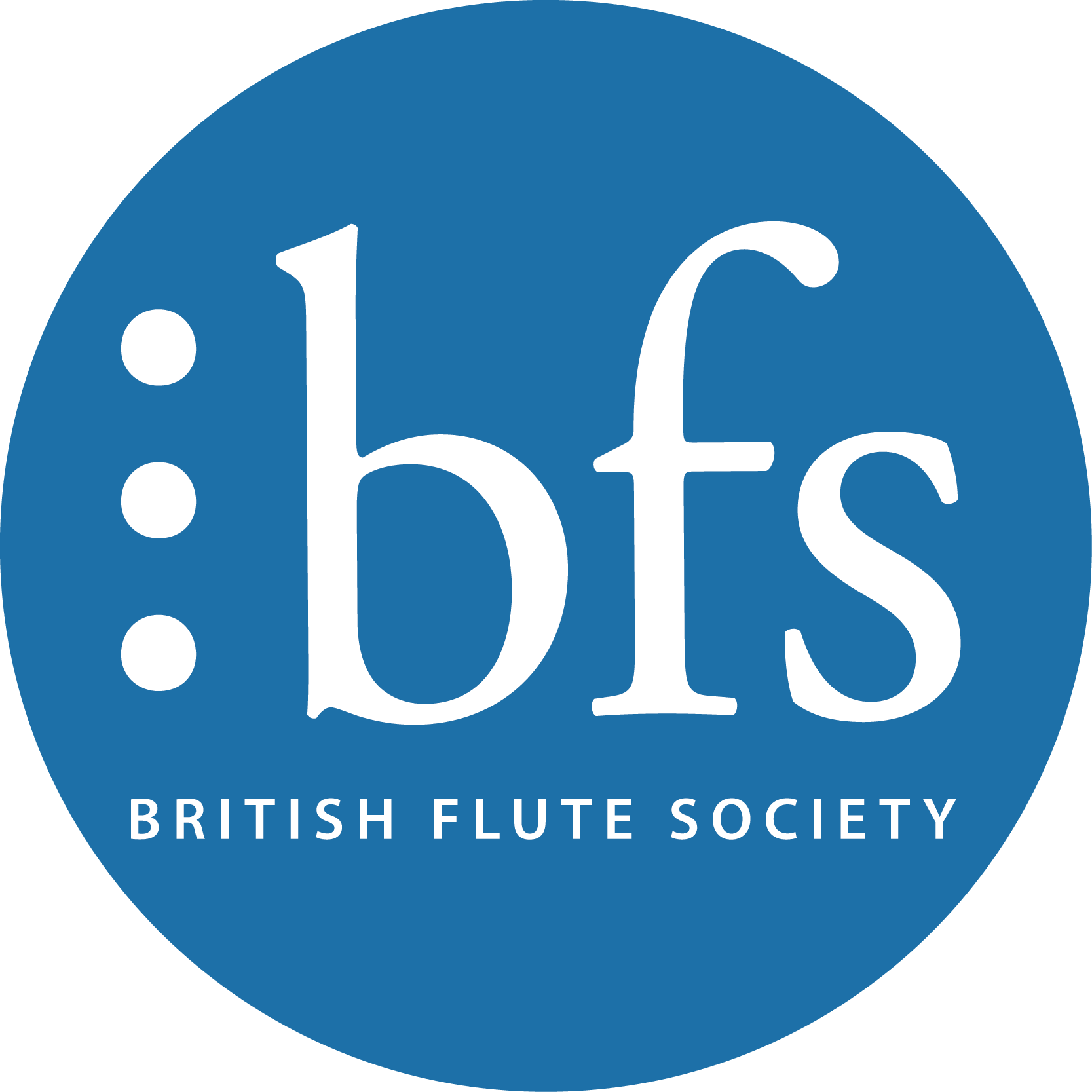 Proxy NoticeName: Address:Person to be appointed as proxy (if you do not have a nominee, you may use Matthew Henderson, the charity’s legal advisor):Details about votes can be found in the ‘Details for elections and re-elections’ document, which is attached. Should this be missing, please contact secretary@bfs.org.uk. Please indicate your vote:Chair1. Lisa Nelsen to be re-elected as chair.		For / AgainstReappointments2. Reappoint Rachel Smith			For / Against3. Reappoint Nicola Rossiter			For / Against4. Reappoint Susan Torke			For / AgainstCo-opted Trustees5. Appoint Matthew Henderson		For / Against6. Appoint Gavin Stewart			For / Against7. Appoint Sarah Heard				For / Against8. Appoint Liz Wrighton as Vice Chair		For / AgainstI wish to vote by proxy, and confirm that the information above is correct. I understand that by submitting this form, I will not be entitled to vote in any other format including in-person at the AGM.Signed:Date: